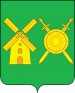 АДМИНИСТРАЦИЯ ВОЛОДАРСКОГО МУНИЦИПАЛЬНОГО РАЙОНА НИЖЕГОРОДСКОЙ ОБЛАСТИПОСТАНОВЛЕНИЕО внесении изменений в муниципальную программу "Развитие образования Володарского муниципального района ", утвержденную постановлением администрации Володарского муниципального района № 2899 от 18.12.2014г. «Об утверждении муниципальной программы «Развитие образования Володарского муниципального района»В целях приведения в соответствии с районным бюджетом на2016 годи на 2017 год, руководствуясь Решением Земского собрания Володарского муниципального района №49 от 17.12.2015 «О районном бюджете на 2016 год», Решением Земского собрания Володарского муниципального района №226 от 22.12.2016«О районном бюджете на 2017 год» администрация Володарского муниципального районапостановляет:1.Внести в муниципальную программу "Развитие образования Володарского муниципального района Нижегородской области", утвержденную постановлением администрации Володарского муниципального района № 2899 от 18.12.2014г. «Об утверждении муниципальной программы «Развитие образования Володарского муниципального района», (далее - Программа)следующие изменения:1.1.В паспорте программы п.1.1.1., в позиции «Объемы бюджетных ассигнований Программы за счет средств бюджета (в разбивки по подпрограммам) изложить в следующей редакции:1.2. В пункте 3.1.1. Подпрограммы 1 «Развитие общего образования», в позиции «Объемы бюджетных ассигнований Подпрограммы за счет средств бюджета» изложить в следующей редакции:1.3. В пункте 3.2.1.в паспорте Подпрограммы 2 «Развитие дополнительного образования и воспитания детей и молодежи», в позиции «Объемы бюджетных ассигнований Подпрограммы за счет средств бюджета» изложить в следующей редакции:1.4. В пункте 3.3.1.паспорта  Подпрограммы 3 «Одаренные дети», в позиции «Объемы бюджетных ассигнований Подпрограммы за счет средств  бюджета», изложить в следующей редакции:1.5. В пункте 3.4.1. в паспорте подпрограммы 4 «Развитие системы оценки качества образования и информационной прозрачности системы образования», в позиции «Объемы бюджетных ассигнований Подпрограммы за счет средств  бюджета», изложить в следующей редакции:1.6. В пункте 3.5.1. в паспорте Подпрограммы 5 «Патриотическое воспитание и подготовка граждан в Володарском муниципальном районе к военной службе», в позиции «Объемы бюджетных ассигнований Подпрограммы за  счет средств  бюджета», изложить в следующей редакции:1.7. В пункте 3.6.1. в паспорте Подпрограммы 6 «Ресурсное обеспечение системы образования Володарского муниципального района», в позиции «Объемы бюджетных ассигнований Подпрограммы за счет средств бюджета», изложить в следующей редакции:1.8. В пункте 3.7.1.в  паспорте Подпрограммы 7 «Создание семейных садов  и учительских домов в Володарском муниципальном районе», в позиции «Объемы бюджетных ассигнований Подпрограммы за счет средств  бюджета», изложить в следующей редакции:1.9. В пункте 3.8.1. в паспорте Подпрограммы 8 «Ликвидация очередности в дошкольных образовательных организациях  Володарского муниципального района  детей  в возрасте 3-7 лет в 2015 году и на период до 2020 год», в позиции «Объемы бюджетных ассигнований Подпрограммы за счет средств  бюджета», изложить в следующей редакции:1.10. В пункте 3.9.1.в  паспорте Подпрограммы 9 «Совершенствование системы социально-правовой защиты детей», в позиции «Объемы бюджетных ассигнований Подпрограммы за счет средств  бюджета», изложить в следующей редакции:1.11. В пункте 3.10.1. в паспорте Подпрограммы 10 «Обеспечение реализации муниципальной программы», в позиции «Объемы бюджетных ассигнований Подпрограммы за счет средств бюджета», изложить в следующей редакции:1.12. В пункте 3.11.1. в паспорте Подпрограммы 11 «Создание новых мест в общеобразовательных организациях Володарского муниципального района Нижегородской области в 2016 году и на период до 2020 года», в позиции «Объемы бюджетных ассигнований Подпрограммы за счет средств бюджета», изложить в следующей редакции:1.12.Приложения к программе 1,4,5, и п.4.2.4приложения 6 изложить в новой редакции.2. Общему отделу администрации Володарского муниципального района обеспечить публикацию настоящего постановления на официальном интернет сайте администрации Володарского муниципального района.3.Контроль за исполнением настоящего постановления  возложить на начальника отдела образования Н.Г.Соловьеву.Глава  администрацииВолодарского муниципального района                                            Г.М.ЩанниковПриложение №1к муниципальной программе"Развитие образования Володарского муниципального района "Перечень основных мероприятий программыПриложение №4к муниципальной программе"Развитие образования Володарского муниципального района "Ресурсное обеспечение  за счет средств местного бюджетаПриложение №5к муниципальной программе"Развитие образования Володарского муниципального района "Прогнозная оценка расходов Приложение № 6к муниципальной программе"Развитие образования Володарского муниципального района "4.2.4.Аналитическое распределение средств бюджетаПодпрограммы«Обеспечение реализации государственной программы»Глава администрации Володарскогомуниципального района	               Г.М.Щанниковот  21.08.2017                                           № 16427. Объемы бюджетных ассигнований Программы за счет средств бюджета (в разбивке по подпрограммам)Общий объем финансирования Программы из бюджета в ценах соответствующих лет составляет 3775165,3 тыс. руб., в том числе по годам в тыс. руб.:2015 год – 567779,32016 год -  578873,22017 год – 577381,72018 год – 651157,32019 год – 773816,52020 год – 626157,3Итого:   3775165,3Подпрограмма 12015 год – 475755,52016 год – 501462,02017 год – 499800,72018 год – 505407,82019 год – 505407,82020 год – 505407,8Итого:    2993241,6Подпрограмма 22015 год – 38845,42016 год – 29878,92017 год – 25788,22018 год – 35466,72019 год – 35466,72020 год – 35466,7Итого:      200912,6Подпрограмма 32015 год – 355,22016 год – 422,02017 год – 440,02018 год – 440,02019 год – 440,02020 год – 440,0Итого: 2537,2Подпрограмма 42015 год – 802,42016 год – 791,72017 год – 751,12018 год – 844,62019 год – 844,62020 год -844,6Итого:   4879,0Подпрограмма 52015 год – 219,72016 год – 191,72017 год -  60,02018 год -  60,02019 год – 60,02020 год – 60,0Итого:     651,4Подпрограмма 62015 год – 3731,32016 год – 9376,82017 год –8414,72018 год -  31010,02019 год -  31010,02020 год -  31010,0Итого:       114552,8Подпрограмма 72015 год - 02016 год – 27,32017 год - 02018 год - 02019 год - 02020 год - 0Итого:  27,3 Подпрограмма 82015 год -  02016 год - 02017 год -02018 год - 02019 год - 02020 год - 0Итого: 0Подпрограмма 92015 год – 1208,22016 год – 1143,22017 год –1156,62018 год – 6028,22019 год – 6028,22020 год – 6028,2 Итого:     21592,6Подпрограмма 102015 год – 46861,62016 год – 33679,62017 год -  25970,42018 год – 46900,02019 год – 46900,02020 год – 46900,0Итого:     247211,6Подпрограмма 112015 год – 02016 год – 1900,02017 год –15000,02018 год –25000,02019 год – 147659,22020 год – 0Итого:   189559,2Объемы бюджетных ассигнований Подпрограммы за счетсредств бюджета Общий объем финансирования подпрограммы за счет средств бюджета в ценах соответствующих лет составляет в тыс. руб.:Подпрограмма 12015 год – 475755,52016 год – 501462,02017 год – 499800,72018 год – 505407,82019 год – 505407,82020 год – 505407,8Итого:    2993241,6 Объемы бюджетных ассигнований Подпрограммы за счет средств  бюджетаФинансирование мероприятий Подпрограммы за счет средств  бюджета по годам в тыс. руб. составляет:2015 год – 38845,42016 год – 29878,92017 год – 25788,22018 год – 35466,72019 год – 35466,72020 год – 35466,7Итого:      200912,6 Объемы бюджетных ассигнований Подпрограммы за счет средств бюджетаФинансирование мероприятий Подпрограммы за счет средств бюджета по годам в тыс. руб.составляет:2015 год – 355,22016 год – 422,02017 год – 440,02018 год – 440,02019 год – 440,02020 год – 440,0Итого: 2537,26. Объемы бюджетных ассигнований Подпрограммы за счет средств бюджетаОбщий объем финансирования подпрограммы за счет средств бюджета в ценах соответствующих лет составляет по годам в тыс. руб.:2015 год – 802,42016 год – 791,72017 год – 751,12018 год – 844,62019 год – 844,62020 год -844,6Итого:   4879,0Объемы бюджетных ассигнований Подпрограммы за счет средств бюджетаОбщий объем финансирования подпрограммы за счет средств бюджета в ценах соответствующих лет по годам в тыс. руб. составляет:2015 год – 219,72016 год – 191,72017 год -  60,02018 год -  60,02019 год – 60,02020 год – 60,0Итого:     651,4Объемы бюджетных ассигнований Подпрограммы за счет средств бюджета Общий объем финансирования подпрограммы за счет средств  бюджета в ценах соответствующих лет по годам в тыс. руб. составляет:2015 год – 3731,32016 год – 9376,82017 год – 5786,82018 год -  31010,02019 год -  31010,02020 год -  31010,0Итого:       111924,9 Объемы бюджетных ассигнований Подпрограммы за счет средств бюджета Общий объем финансирования Подпрограммы за счет средств  бюджета в ценах соответствующих лет в тыс. руб.составляет:2015 год - 02016 год – 27,32017 год - 02018 год –02019 год - 02020 год - 0Итого:  27,3Объемы бюджетных ассигнований Подпрограммы за счет средств бюджетаОбщий объем финансирования Подпрограммы за счет средств  бюджета в ценах соответствующих лет в тыс. руб.составляет:2015 год -  02016 год - 02017 год -02018 год - 02019 год - 02020 год - 0Итого: 0Объемы бюджетных ассигнований Подпрограммы за счет средств  бюджетаОбщий объем финансирования Подпрограммы за счет средств  бюджета в ценах соответствующих лет в тыс. руб.составляет:Подпрограмма 92015 год – 1208,22016 год – 1143,22017 год –1156,62018 год – 6028,22019 год – 6028,22020 год – 6028,2 Итого:     21592,6Объемы бюджетных ассигнований Подпрограммы за счет средств бюджетаОбщий объем финансирования Подпрограммы за счет средств бюджета в ценах соответствующих лет по годам в тыс. руб. составляет:2015 год – 46861,62016 год – 33679,62017 год -  25970,42018 год – 46900,02019 год – 46900,02020 год – 46900,0Итого:     247211,6Объемы бюджетных ассигнований Подпрограммы за счет средств бюджетаОбщий объем финансирования Подпрограммы за счет средств бюджета в ценах соответствующих лет по годам в тыс. руб. составляет:Подпрограмма 112015 год – 02016 год – 1900,02017 год –15000,02018 год –25000,02019 год –147659,22020 год – 0Итого:      189559,2Наименование мероприятияКатегория расходовСроки выполненияИсполнители мероприятийОбъем финансирования (по годам) за счет средств бюджета, тыс. рублейОбъем финансирования (по годам) за счет средств бюджета, тыс. рублейОбъем финансирования (по годам) за счет средств бюджета, тыс. рублейОбъем финансирования (по годам) за счет средств бюджета, тыс. рублейОбъем финансирования (по годам) за счет средств бюджета, тыс. рублейОбъем финансирования (по годам) за счет средств бюджета, тыс. рублейНаименование мероприятияКатегория расходовСроки выполненияИсполнители мероприятий201520162017201820192020ВсегоЦель Программы: формирование на территории Володарского района образовательной системы, обеспечивающей доступность качественного образования, отвечающего потребностям инновационного развития экономики региона, ожиданиям общества и каждого гражданинаЦель Программы: формирование на территории Володарского района образовательной системы, обеспечивающей доступность качественного образования, отвечающего потребностям инновационного развития экономики региона, ожиданиям общества и каждого гражданинаЦель Программы: формирование на территории Володарского района образовательной системы, обеспечивающей доступность качественного образования, отвечающего потребностям инновационного развития экономики региона, ожиданиям общества и каждого гражданинаЦель Программы: формирование на территории Володарского района образовательной системы, обеспечивающей доступность качественного образования, отвечающего потребностям инновационного развития экономики региона, ожиданиям общества и каждого гражданина567779,3578873,2577381,7651157,3773816,5626157,33775165,3Подпрограмма 1 "Развитие общего образования"Подпрограмма 1 "Развитие общего образования"Подпрограмма 1 "Развитие общего образования"Подпрограмма 1 "Развитие общего образования"475755,5501462,0499800,7505407,8505407,8505407,82993241,61. Совершенствование дошкольного образования как института социального развитияПрочие расходы2015 - 2020Управление образования, ДОО00000002. Модернизация содержания общего образования и образовательной среды с целью развития одаренности обучающихся для обеспечения готовности выпускников общеобразовательных организаций к дальнейшему обучению и деятельности в высокотехнологичной экономикеПрочие расходы2015 - 2020Управление образования, ОО00000003. Поддержка, сохранение и распространение русского языка, улучшение качества преподавания русского языка, литературы, истории, комплексного учебного курса "Основы религиозных культур и светской этики"Прочие расходы2015 - 2020Управление образования, ОБОО000202020604. Формирование у обучающихся социальных компетенций, гражданских установок, культуры здорового образа жизниПрочие расходы2015 - 2020Управление образования, ОБОО00000005. Повышение качества и доступности образования для детей с ограниченными возможностями здоровья и детей-инвалидовПрочие расходы2015 - 2020Управление образования, ОБОО,3609,91038,0979,12000,02000,02000,011627,06. Создание механизмов мотивации педагогов к повышению качества работы и непрерывному профессиональному развитиюПрочие расходы2015 - 2020Управление образования, ОБОО7.Обеспечение деятельности образовательных организаций, подведомственных Управлению образования администрации Володарского муниципального района, на основе муниципальных заданийФОТ с начисле-ниями страховыхвзносов, комму-нальныерасходы,прочие расходы2015 - 2020Муниципальные образовательные организации469003,2499630,1497998,2500577,8500577,8500577,82968364,98. Обеспечение перехода на федеральный государственный образовательный стандарт дошкольного общего образованияПрочие расходы2015 - 2020Управление образования, ДОО00020002000200060009. Подготовка и проведение государственной итоговой аттестации обучающихсяПрочие расходы2015 - 2020Управление образования, ОБОО69,070,090,0150,0150,0150,0679,0Организация и проведение ГИА (приобретение канцтоваров, организация питьевого режима обучающихся, ГСМ)69,070,090,0150,0150,0150,0679,010. Поощрение за лучшую подготовку учреждения к новому учебному годуПрочие расходы2015 - 2020Управление образования, ОО755,3703,9700,0600,0600,0600,03959,211.Сохранение здоровья обучающихся и воспитанников через использование здоровьесберегающих технологий в воспитательно-образовательном процессеПрочие расходы2015 - 2020Управление образования, ОО60,020,033,460,060,060,0293,412.Модернизация и обновление автобусного парка для перевозки учащихся муниципальных образовательных организаций Прочие расходы2015Управление образования,ОО2258,1000002258,1Подпрограмма 2 "Развитие дополнительного образования и воспитания детей и молодежи"Подпрограмма 2 "Развитие дополнительного образования и воспитания детей и молодежи"Подпрограмма 2 "Развитие дополнительного образования и воспитания детей и молодежи"Подпрограмма 2 "Развитие дополнительного образования и воспитания детей и молодежи"38845,429878,925788,235466,735466,735466,7200912,61. Формирование единого воспитательного пространства Володарского района, развитие системы дополнительного образованияПрочие расходы2015 - 2020Управление образования 00000002. Обновление содержания дополнительного образования, повышение уровня профессионального мастерства педагогических работников сферы воспитания и дополнительного образования, выявление и распространение передового и инновационного опыта, эффективных форм и методов работыПрочие расходы2015 - 2020Управление образования00000003. Содействие интеллектуальному, духовно-нравственному развитию детей, реализации личности ребенка в интересах общества, создание условий для выявления и творческого развития одаренных и талантливых детей и молодежи, развитие мотивации у детей к познанию и творчествуПрочие расходы2015 - 2020Управление образования00000004.Профилактика асоциальных явлений в детской и молодежной среде, формирование здорового образа жизниПрочие расходы2015 - 2020Управление образования00000005. Привлечение обучающихся к регулярным занятиям физической культурой и спортом, развитие различных видов спорта в образовательных организациях, внедрение новых форм спортивно-массовых мероприятийПрочие расходы2015 - 2020Управление образования, МАУ ДО ДЮСШ «Авангард»00000006. Экологическое воспитание и формирование экологической культуры у обучающихся, создание условий для вовлечения детей в поисково-исследовательскую деятельностьПрочие расходы2015 - 2020Управление образования, МБОУ ДОД ДДТ (по согласованию)00000007. Мероприятия, направленные на противодействие немедицинскому использованию наркотических средствПрочие расходы2015 - 2020Управление образования00000008. Организация мероприятий для обучающихся образовательных организаций - победителей и призеров областных и всероссийских этапов конкурсов, олимпиад, соревнований, отличников учебы, лидеров и руководителей детских и молодежных общественных объединений, советов старшеклассниковПрочие расходы2015 - 2020Управление образования00000009. Организация отдыха и оздоровления детейПрочие расходы2015 - 2020Управление образования,ГБУЗНО «Володарская ЦРБ»7047,27329,27630,47700,07700,07700,045106,810. Организация отдыха и оздоровления детей, находящихся в трудной жизненной ситуацииПрочие расходы2015 - 2020Управление образования, ГКУ НО «Управление социальной защиты населения Володарского района»131,310,0131,3131,3131,3131,3666,511. Подготовка квалифицированных кадров, владеющих современными педагогическими и оздоровительными технологиямиПрочие расходы2015 - 2020МБОУ ДОД ДДТ (по согласованию)000000012. Развитие моделей и форм детского самоуправления, совершенствование волонтерской деятельностиПрочие расходы2015 - 2020Управление образования20,00000020,013. Обеспечение деятельности образовательных организаций дополнительного образования, подведомственных Управлению образования администрации Володарского муниципального района, на основе муниципальных заданийФОТ с начисле-ниями страховыхвзносов, комму-нальныерасходы,прочие расходы2015 - 2020Муниципальные образовательные организации31646,922539,718026,527635,427635,427635,4155119,3Подпрограмма3 "Одаренные дети"Подпрограмма3 "Одаренные дети"Подпрограмма3 "Одаренные дети"Подпрограмма3 "Одаренные дети"355,2422,0440,0440,0440,0440,02537,2Наименование мероприятийПрочие расходы2015 - 2020Управление образования ОО 1.Организация сетевого взаимодействия по подготовке обучающихся к ЕГЭ на базе опорных школПрочие расходы2015-2020Управление образования ОО140,0 220,5145,0140,0 140,0 140,0 925,52.Организация сетевого взаимодействия по подготовке обучающихся к олимпиадам на базе опорных школПрочие расходы2016-2020Управление образования ОО20,0 00 40,0 40,0 40,0140,0 3.Создание пакета программ и учебно-методических пособий по подготовке обучающихся к ЕГЭ, к олимпиадам.Прочие расходы2015-2020Управление образования ОО00000004.Организация и проведение семинаров, круглых столов, совещаний, мастер-классов по сопровождению одаренных детей, по подготовке к ЕГЭ, ГИА, олимпиадам, конкурсамПрочие расходы2015-2020Управление образования ОО014,0000014,05.Организация работы образовательных организаций по широкой самопрезентации одарённых учащихсяПрочие расходы2015-2020Управление образования ОО00000006.Выплаты грантов, единовременной материальной помощиучащимся, проявившим особые успехи в ученииПрочие расходы2015-2020Управление образования20,035,650,0000105,67.Организация и проведение профильных смен в загородных оздоровительных лагерях,  на базе образовательных организаций для учащихся - победителей муниципальных, региональных олимпиад, творческих конкурсов, спортивных соревнованийПрочие расходы2015-2020Управление образования20,2078 ,0105 ,0105,0105 ,0413,28.Награждение победителей муниципальных, региональных, Всероссийских олимпиад, конкурсов, в т.ч. творческих, спортивных соревнованийПрочие расходы2015-2020Управление образования30,039,525,030,030,030,0184,59.Внесение в электронную Книгу почета лучших выпускников образовательных организаций района «Одаренные дети будущее России»Прочие расходы2015-2020Управление образования000000010.Организация и проведение школьных, муниципальных олимпиад, конкурсов, спортивных соревнований, спартакиад, интеллектуальных игр, фестивалей, выставок детского творчества и дрПрочие расходы2015-2020Управление образования ОО60,032,960,060,060,060,0332,911.Работа научных обществ учащихсяПрочие расходы2015-2020Управление образования ОО000000012.Организация и проведение районных научно-практических конференций школьниковПрочие расходы2015-2020Управление образованияОО10,017,015,010,010,010,072,013.Районный конкурс «Ученик года»Прочие расходы2015-2020Управление образования20,020,020,020,020,020,0120,014.Организация и проведение дебатов, диспутов с участием учащихся образовательных организаций и представителей от администрации района,работа клуба «Мы – будущее России»Прочие расходы2015-2020Управление образования ОО5,04,55,05,05,024,515.Организация и проведение районного мероприятия, посвященного чествованию лучших выпускников образовательных организаций(награждение медалистов )Прочие расходы2015-2020Управление образования25,042,542,525,025,025,0185,016.Работа «Виртуальной школы для одаренных детей» (дистанционное обучение посредством Internet-технологий на базе платформы для одарённых детей ГБОУ ДПО НИРО). Прочие расходы2015-2020Управление образования ОО000000017.Организация выпуска и тиражирования печатной продукции для одаренных детей, педагогов, психологов, родителей:Прочие расходы2015-2020Управление образования5,0005,05,05,020,0Подпрограмма 4 "Развитие системы оценки качества образования и информационной прозрачности системы образования"Подпрограмма 4 "Развитие системы оценки качества образования и информационной прозрачности системы образования"Подпрограмма 4 "Развитие системы оценки качества образования и информационной прозрачности системы образования"Подпрограмма 4 "Развитие системы оценки качества образования и информационной прозрачности системы образования"802,4791,7751,1844,6844,6844,64879,01. Включение потребителей образовательных услуг в оценку деятельности системы образования через развитие механизмов внешней оценки качества образования и государственно-общественного управленияПрочие расходы2015 - 2020Управление образования ОО 00000002. Формирование оценки качества образования, организацию мониторинга качества образования, проведение анализа и использование результатов оценочных процедурПрочие расходы2015 - 2020Управление образования ОО00000003. Создание системы сбора и анализа информации об индивидуальных образовательных достижениях и системы мониторинговых исследований качества образования на различных уровняхПрочие расходы2015 - 2020Управление образования ОО00000004.Аттестация руководящих и педагогических работников ООФОТ с начисле-ниями страховыхвзносов, комму-нальныерасходы,прочие расходы802,4791,7751,1844,6844,6844,64879,0Подпрограмма 5 "Патриотическое воспитание и подготовка граждан в Нижегородской области к военной службе"Подпрограмма 5 "Патриотическое воспитание и подготовка граждан в Нижегородской области к военной службе"Подпрограмма 5 "Патриотическое воспитание и подготовка граждан в Нижегородской области к военной службе"Подпрограмма 5 "Патриотическое воспитание и подготовка граждан в Нижегородской области к военной службе"219,7191,760,060,060,060,0651,41. Организация обучения граждан начальным знаниям по основам военной службы и повышение квалификации специалистов в сфере патриотического воспитанияПрочие расходы2015 - 2020Управление образования, военный комиссариат Нижегородской области (по согласованию)15,00015,015,015,060,02. Разработка методических рекомендаций для педагогических работников по патриотическому воспитанию обучающихсяПрочие расходы2015 - 2020Управление образования, МБОУ ДОД ДДТ, МАОУ СОШ№58 (по согласованию)5,0005,05,05,020,03. Формирование и ведение электронных ресурсов и информационного банка данных в сфере патриотического воспитанияПрочие расходы2015 - 2020Управление образования, МБОУ ДОД ДДТ (по согласованию)00000004. Обеспечение информационного освещения мероприятий патриотической направленности в средствах массовой информацииПрочие расходы2015 - 2020Управление образования, районная газета «Знамя» (по согласованию)00000005. Проведение комплекса мероприятий по воспитанию у населения Володарского муниципального района навыков поведения в чрезвычайных ситуацияхПрочие расходы2015 - 2020Управление образования, МАОУ СОШ№58 (по согласованию)169,730,034,010,010,010,0263,76. Развитие системы военно-спортивных и военно-прикладных мероприятий для молодежи призывного возрастаПрочие расходы2015 - 2020Управление образования,ОКСиМП, МБОУ ДОД ДДТ (по согласованию), МАУ ДО ДЮСШ «Авангард» (по согласованию), МАОУСОШ№58 (по согласованию), военный комиссариат Нижегородской области по Володарскому району (по согласованию)25,07,0025,025,025,0107,07. Совершенствование системы работы по патриотическому воспитанию обучающихсяПрочие расходы2015 - 2020Управление образования, МБОУ ДОД ДДТ (по согласованию)00000008. Организация поисковых, познавательных и научно-исследовательских мероприятий в сфере патриотического воспитанияПрочие расходы2015 - 2020Управление образования, МБОУ ДОД ДДТ (по согласованию) МАОУ СОШ№58 (по согласованию), военный комиссариат Нижегородской области (по согласованию)5,0154,726,05,05,05,0200,7Подпрограмма 6 "Ресурсное обеспечение системы образования в Володарском муниципальном районе"Подпрограмма 6 "Ресурсное обеспечение системы образования в Володарском муниципальном районе"Подпрограмма 6 "Ресурсное обеспечение системы образования в Володарском муниципальном районе"Подпрограмма 6 "Ресурсное обеспечение системы образования в Володарском муниципальном районе"3731,39376,88414,731010,031010,031010,0114552,81. Совершенствование кадрового потенциала системы образованияПрочие расходы2015 - 2020Управление образования, ОО149,9185,8100,0200,0200,0200,01035,72. Реализация мер по поощрению и социальной поддержке руководящих и педагогических работников, а также неработающих ветеранов педагогического трудаПрочие расходы2015 - 2020Управление образования021,0000021,03.Организация и проведение районныхпедагогических конференций, торжественных мероприятий с педагогами, праздничных и юбилейных мероприятий подведомственных образовательных организацийПрочие расходы2015 - 2020Управление образования18,0020,020,020,078,04. Укрепление материально-технической базы подведомственных образовательных организаций, подготовка к новому учебному году, капитальный ремонт, аварийные работы, реализация планов укрепления материально-технической базы образовательных организаций, обновление автобусного парка, организация  перевозки учащихсяПрочие расходы2015 - 2020Управление образования, муниципальные образовательные организации3581,49152,08314,730790,030790,030790,0113418,1Подпрограмма 7«Создание семейных садов и учительских домов в Володарском муниципальном районе Нижегородской областиПодпрограмма 7«Создание семейных садов и учительских домов в Володарском муниципальном районе Нижегородской областиПодпрограмма 7«Создание семейных садов и учительских домов в Володарском муниципальном районе Нижегородской областиПодпрограмма 7«Создание семейных садов и учительских домов в Володарском муниципальном районе Нижегородской области027,3000027,3Подпрограмма 8"Ликвидация очередности в дошкольных образовательных организациях Володарского муниципального района детей в возрасте 3 - 7 лет в 2015 году и на период до 2020 года"Подпрограмма 8"Ликвидация очередности в дошкольных образовательных организациях Володарского муниципального района детей в возрасте 3 - 7 лет в 2015 году и на период до 2020 года"Подпрограмма 8"Ликвидация очередности в дошкольных образовательных организациях Володарского муниципального района детей в возрасте 3 - 7 лет в 2015 году и на период до 2020 года"Подпрограмма 8"Ликвидация очередности в дошкольных образовательных организациях Володарского муниципального района детей в возрасте 3 - 7 лет в 2015 году и на период до 2020 года"00000001.Организация работ по реконструкции ДООКапвложения2015Управление образования, ОМСУ (при условии участия)0000000Подпрограмма 9"Социально-правовая защита детей в Володарском муниципальном районе"Подпрограмма 9"Социально-правовая защита детей в Володарском муниципальном районе"Подпрограмма 9"Социально-правовая защита детей в Володарском муниципальном районе"Подпрограмма 9"Социально-правовая защита детей в Володарском муниципальном районе"1208,21143,21156,66028,26028,26028,221592,6Подпрограмма 10 «Обеспечение реализации муниципальной программы»Подпрограмма 10 «Обеспечение реализации муниципальной программы»Подпрограмма 10 «Обеспечение реализации муниципальной программы»Подпрограмма 10 «Обеспечение реализации муниципальной программы»46861,633679,625970,446900,046900,046900,0247211,6Подпрограмма 11 «Создание новых мест в общеобразовательных организациях Володарского муниципального района Нижегородской области в 2016 году и  на период до 2020 года»Подпрограмма 11 «Создание новых мест в общеобразовательных организациях Володарского муниципального района Нижегородской области в 2016 году и  на период до 2020 года»Подпрограмма 11 «Создание новых мест в общеобразовательных организациях Володарского муниципального района Нижегородской области в 2016 году и  на период до 2020 года»Подпрограмма 11 «Создание новых мест в общеобразовательных организациях Володарского муниципального района Нижегородской области в 2016 году и  на период до 2020 года»01900,015000,025000,0147659,20189559,2СтатусПодпрограмма Муниципальной программыМуниципальный заказчик – координатор, соисполнителиПотребность в финансовых ресурсах по годам реализации программы, тыс. рублейПотребность в финансовых ресурсах по годам реализации программы, тыс. рублейПотребность в финансовых ресурсах по годам реализации программы, тыс. рублейПотребность в финансовых ресурсах по годам реализации программы, тыс. рублейПотребность в финансовых ресурсах по годам реализации программы, тыс. рублейПотребность в финансовых ресурсах по годам реализации программы, тыс. рублейПотребность в финансовых ресурсах по годам реализации программы, тыс. рублейПотребность в финансовых ресурсах по годам реализации программы, тыс. рублейПотребность в финансовых ресурсах по годам реализации программы, тыс. рублейПотребность в финансовых ресурсах по годам реализации программы, тыс. рублейСтатусПодпрограмма Муниципальной программыМуниципальный заказчик – координатор, соисполнители201520162017201820192020ВсегоМуниципальная  программа«Развитие образования Володарского муниципального района Нижегородской области»Всего147989,9156526,4122915,9214571,8226837,7212071,81080913,5Муниципальная  программа«Развитие образования Володарского муниципального района Нижегородской области»Муниципальный заказчик –Управление образования147989,9156526,4122915,9214571,8226837,7212071,81080913,5Муниципальная  программа«Развитие образования Володарского муниципального района Нижегородской области»Министерство образования Нижегородской областиПодпрограмма 1«Развитие общего образования»Всего70317,384742,867981,498620,198620,198620,1518901,8Подпрограмма 1«Развитие общего образования»Муниципальный заказчик – координатор Управление образования70317,384742,867981,498620,198620,198620,1518901,8Подпрограмма 1«Развитие общего образования»соисполнителиПодпрограмма 2«Развитие дополнительного образования и воспитания детей и молодежи»Всего26695,528897,920253,334521,734521,734521,7179411,8Подпрограмма 2«Развитие дополнительного образования и воспитания детей и молодежи»Муниципальный заказчик – координатор Управление образования26695,528897,920253,334521,734521,734521,7179411,8Подпрограмма 2«Развитие дополнительного образования и воспитания детей и молодежи»соисполнители0000000Подпрограмма 2«Развитие дополнительного образования и воспитания детей и молодежи»Подпрограмма 3«Одаренные дети»Всего353,2422,0440,0440,0440,0440,02535,2Подпрограмма 3«Одаренные дети»Муниципальный заказчик – координатор Управление образования353,2422,0440,0440,0440,0440,02535,2Подпрограмма 3«Одаренные дети»соисполнители0000000Подпрограмма 3«Одаренные дети»Подпрограмма 4«Развитие системы оценки качества образования и информационной прозрачности системы образования»Всего0000000Подпрограмма 4«Развитие системы оценки качества образования и информационной прозрачности системы образования»Муниципальный заказчик – координатор Управление образования0000000Подпрограмма 4«Развитие системы оценки качества образования и информационной прозрачности системы образования»соисполнители0000000Подпрограмма 5«Патриотическое воспитание и подготовка граждан в Володарском муниципальном районе к военной службе»Всего60,080,060,060,060,060,0380,0Подпрограмма 5«Патриотическое воспитание и подготовка граждан в Володарском муниципальном районе к военной службе»Муниципальный заказчик – координатор Управление образования60,080,060,060,060,060,0380,0Подпрограмма 5«Патриотическое воспитание и подготовка граждан в Володарском муниципальном районе к военной службе»соисполнители0000000Подпрограмма 6«Ресурсное обеспечение системы  образования Володарского муниципального района»Всего3602,36669,86710,831010,031010,031010,0110012,9Подпрограмма 6«Ресурсное обеспечение системы  образования Володарского муниципального района»Муниципальный заказчик – координатор Управление образования3602,36669,86710,831010,031010,031010,0110012,9Подпрограмма 6«Ресурсное обеспечение системы  образования Володарского муниципального района»соисполнители0000000Подпрограмма 7«Создание семейных садов и учительских домов в Володарском муниципальном районе Нижегородской области»Всего027,3000027,3Муниципальный заказчик – координатор Управление образования027,3000027,3Министерство образования Нижегородской области0000000Подпрограмма 8"Ликвидация очередности в дошкольных образовательных организациях Володарского муниципального района детей в возрасте 3 - 7 лет в 2015 году и на период до 2020 года"Муниципальный заказчик – координатор Управление образования0000000Подпрограмма 8"Ликвидация очередности в дошкольных образовательных организациях Володарского муниципального района детей в возрасте 3 - 7 лет в 2015 году и на период до 2020 года"соисполнители0000000Подпрограмма 9"Социально-правовая защита детей в Володарском муниципальном районе"Всего100,01070520,0520,0520,01767,0Подпрограмма 9"Социально-правовая защита детей в Володарском муниципальном районе"Государственный заказчик - координатор МОНО0000000Муниципальный заказчик - координатор Управление образования100,01070520,0520,0520,01767,0Подпрограмма 10"Обеспечение реализации муниципальной программы"Всего46861,633679,625970,446900,046900,046900,0247211,6Подпрограмма 10"Обеспечение реализации муниципальной программы"Муниципальный заказчик - координатор Управление образования46861,633679,625970,446900,046900,046900,0247211,6Подпрограмма 10"Обеспечение реализации муниципальной программы"соисполнители0000000Подпрограмма 11"Создание новых мест в общеобразовательных организациях Володарского муниципального района Нижегородской области в 2016 году и на период до 2020 года»Всего01900,01500,02500,014765,9020665,9Подпрограмма 11"Создание новых мест в общеобразовательных организациях Володарского муниципального района Нижегородской области в 2016 году и на период до 2020 года»Муниципальный заказчик - координатор Администрация Володарского муниципального района0  1900,01500,02500,014765,9020665,9Подпрограмма 11"Создание новых мест в общеобразовательных организациях Володарского муниципального района Нижегородской области в 2016 году и на период до 2020 года»соисполнители0000000СтатусИсточники финансированияПотребность в финансовых ресурсах по годам реализации программы, тыс. рублейПотребность в финансовых ресурсах по годам реализации программы, тыс. рублейПотребность в финансовых ресурсах по годам реализации программы, тыс. рублейПотребность в финансовых ресурсах по годам реализации программы, тыс. рублейПотребность в финансовых ресурсах по годам реализации программы, тыс. рублейПотребность в финансовых ресурсах по годам реализации программы, тыс. рублейПотребность в финансовых ресурсах по годам реализации программы, тыс. рублейСтатусИсточники финансирования201520162017201820192020ВсегоМуниципальная программа "Развитие образования Володарского муниципального района"Всего567779,3578873,2577381,7651157,3773816,5626157,33775165,3Муниципальная программа "Развитие образования Володарского муниципального района"Федеральный бюджет2504,5616,300003120,8Муниципальная программа "Развитие образования Володарского муниципального района"Областной бюджет414210,4  419588,2452310,1436585,5546978,8414085,52683758,5Муниципальная программа "Развитие образования Володарского муниципального района"Местный бюджет147989,9156526,4122915,9214571,8226837,7212071,81080913,5Муниципальная программа "Развитие образования Володарского муниципального района"Средства поселений3074,52142,32155,70007372,5Подпрограмма 1 "Развитие общего образования"Всего475755,5501462,0499800,7505407,8505407,8505407,82993241,6Подпрограмма 1 "Развитие общего образования"Федеральный бюджет2504,5000002504,5Подпрограмма 1 "Развитие общего образования"Областной бюджет400112,4416019,2431372,5406787,7406787,7406787,72467867,2Подпрограмма 1 "Развитие общего образования"Местный бюджет70317,384742,867981,498620,198620,198620,1 518901,8Подпрограмма 1 "Развитие общего образования"Средства поселений2821,3700,0446,80003968,11. Совершенствование дошкольного образования как института социального развитияВсего00000001. Совершенствование дошкольного образования как института социального развитияФедеральный бюджет00000001. Совершенствование дошкольного образования как института социального развитияОбластной бюджет00000001. Совершенствование дошкольного образования как института социального развитияМестный бюджет00000001. Совершенствование дошкольного образования как института социального развитияПрочие источники00000002. Модернизация содержания общего образования и образовательной среды с целью развития одаренности обучающихся для обеспечения готовности выпускников общеобразовательных организаций к дальнейшему обучению и деятельности в высокотехнологичной экономикеВсего00000002. Модернизация содержания общего образования и образовательной среды с целью развития одаренности обучающихся для обеспечения готовности выпускников общеобразовательных организаций к дальнейшему обучению и деятельности в высокотехнологичной экономикеФедеральный бюджет00000002. Модернизация содержания общего образования и образовательной среды с целью развития одаренности обучающихся для обеспечения готовности выпускников общеобразовательных организаций к дальнейшему обучению и деятельности в высокотехнологичной экономикеОбластной бюджет00000002. Модернизация содержания общего образования и образовательной среды с целью развития одаренности обучающихся для обеспечения готовности выпускников общеобразовательных организаций к дальнейшему обучению и деятельности в высокотехнологичной экономикеМестный бюджет00000002. Модернизация содержания общего образования и образовательной среды с целью развития одаренности обучающихся для обеспечения готовности выпускников общеобразовательных организаций к дальнейшему обучению и деятельности в высокотехнологичной экономикеПрочие источники00000003. Поддержка, сохранение и распространение русского языка, улучшение качества преподавания русского языка, литературы, истории, комплексного учебного курса "Основы религиозных культур и светской этики"Всего00020,020,020,060,03. Поддержка, сохранение и распространение русского языка, улучшение качества преподавания русского языка, литературы, истории, комплексного учебного курса "Основы религиозных культур и светской этики"Федеральный бюджет00000003. Поддержка, сохранение и распространение русского языка, улучшение качества преподавания русского языка, литературы, истории, комплексного учебного курса "Основы религиозных культур и светской этики"Областной бюджет00000003. Поддержка, сохранение и распространение русского языка, улучшение качества преподавания русского языка, литературы, истории, комплексного учебного курса "Основы религиозных культур и светской этики"Местный бюджет00020,020,020,060,03. Поддержка, сохранение и распространение русского языка, улучшение качества преподавания русского языка, литературы, истории, комплексного учебного курса "Основы религиозных культур и светской этики"Прочие источники00000004. Формирование у обучающихся социальных компетенций, гражданских установок, культуры здорового образа жизниВсего00000004. Формирование у обучающихся социальных компетенций, гражданских установок, культуры здорового образа жизниФедеральный бюджет00000004. Формирование у обучающихся социальных компетенций, гражданских установок, культуры здорового образа жизниОбластной бюджет00000004. Формирование у обучающихся социальных компетенций, гражданских установок, культуры здорового образа жизниМестный бюджет00000004. Формирование у обучающихся социальных компетенций, гражданских установок, культуры здорового образа жизниПрочие источники00000005. Повышение качества и доступности образования для детей с ОВЗ и детей-инвалидовВсего3609,91038,0979,12000,02000,02000,011627,05. Повышение качества и доступности образования для детей с ОВЗ и детей-инвалидовФедеральный бюджет       2504,5000002504,55. Повышение качества и доступности образования для детей с ОВЗ и детей-инвалидовОбластной бюджет00000005. Повышение качества и доступности образования для детей с ОВЗ и детей-инвалидовМестный бюджет1105,4559,0532,32000,02000,02000,08196,75. Повышение качества и доступности образования для детей с ОВЗ и детей-инвалидовСредства поселений      0479,0446,8000925,86. Создание механизмов мотивации педагогов к повышению качества работы и непрерывному профессиональному развитиюВсего00000006. Создание механизмов мотивации педагогов к повышению качества работы и непрерывному профессиональному развитиюФедеральный бюджет00000006. Создание механизмов мотивации педагогов к повышению качества работы и непрерывному профессиональному развитиюОбластной бюджет00000006. Создание механизмов мотивации педагогов к повышению качества работы и непрерывному профессиональному развитиюСредства поселений00000006. Создание механизмов мотивации педагогов к повышению качества работы и непрерывному профессиональному развитиюПрочие источники00000007. Обеспечение деятельности образовательных организаций, подведомственных Управлению образования администрации Володарского муниципального района, на основе муниципальных заданийВсего469003,2499630,1497998,2500577,8500577,8500577,82968364,97. Обеспечение деятельности образовательных организаций, подведомственных Управлению образования администрации Володарского муниципального района, на основе муниципальных заданийФедеральный бюджет00000007. Обеспечение деятельности образовательных организаций, подведомственных Управлению образования администрации Володарского муниципального района, на основе муниципальных заданийОбластной бюджет397854,3416019,2431372,5406787,7406787,7406787,72465609,17. Обеспечение деятельности образовательных организаций, подведомственных Управлению образования администрации Володарского муниципального района, на основе муниципальных заданийМестный бюджет68327,6  83389,966625,793790,193790,193790,1499713,57. Обеспечение деятельности образовательных организаций, подведомственных Управлению образования администрации Володарского муниципального района, на основе муниципальных заданийСредства поселений2821,3221,000003042,38. Обеспечение перехода на федеральный государственнный образовательный стандарт дошкольногообщего образованияВсего0002000,02000,02000,06000,08. Обеспечение перехода на федеральный государственнный образовательный стандарт дошкольногообщего образованияФедеральный бюджет00000008. Обеспечение перехода на федеральный государственнный образовательный стандарт дошкольногообщего образованияОбластной бюджет0000008. Обеспечение перехода на федеральный государственнный образовательный стандарт дошкольногообщего образованияМестный бюджет        0     002000,02000,02000,06000,08. Обеспечение перехода на федеральный государственнный образовательный стандарт дошкольногообщего образованияПрочие источники00000009 Подготовка и проведение государственной итоговой аттестации обучающихсяРайонная игра «Выпускник – абитуриент»Организация и проведение пробного ЕГЭОрганизация и проведение ГИА (приобретение канцтоваров, организация питьевого режима обучающихся, ГСМ)Всего69,070,090,0150,0150,0150,0679,09 Подготовка и проведение государственной итоговой аттестации обучающихсяРайонная игра «Выпускник – абитуриент»Организация и проведение пробного ЕГЭОрганизация и проведение ГИА (приобретение канцтоваров, организация питьевого режима обучающихся, ГСМ)Федеральный бюджет00000009 Подготовка и проведение государственной итоговой аттестации обучающихсяРайонная игра «Выпускник – абитуриент»Организация и проведение пробного ЕГЭОрганизация и проведение ГИА (приобретение канцтоваров, организация питьевого режима обучающихся, ГСМ)Областной бюджет00000009 Подготовка и проведение государственной итоговой аттестации обучающихсяРайонная игра «Выпускник – абитуриент»Организация и проведение пробного ЕГЭОрганизация и проведение ГИА (приобретение канцтоваров, организация питьевого режима обучающихся, ГСМ)Местный бюджет69,070,090,0150,0150,0150,0679,09 Подготовка и проведение государственной итоговой аттестации обучающихсяРайонная игра «Выпускник – абитуриент»Организация и проведение пробного ЕГЭОрганизация и проведение ГИА (приобретение канцтоваров, организация питьевого режима обучающихся, ГСМ)Прочие источники000000010.Поощрение учреждений за лучшую подготовку учрежденийВсего755,3703,9700,0600,0600,0600,03959,210.Поощрение учреждений за лучшую подготовку учрежденийФедеральный бюджет000000010.Поощрение учреждений за лучшую подготовку учрежденийОбластной бюджет000000010.Поощрение учреждений за лучшую подготовку учрежденийМестный бюджет755,3703,9700,0600,0600,0600,03959,210.Поощрение учреждений за лучшую подготовку учрежденийПрочие источники000000011.Сохранение здоровья обучающихся и воспитанников через использование здоровьесберегающих технологий в воспитательно-образовательном процессеВсего602033,4606060293,4Федеральный бюджетОбластной бюджетМестный бюджет602033,4606060293,4Прочие источники12.Модернизация и обновление автобусного парка для перевозки учащихся муниципальных образовательных организацийВсего2258,1000002258,112.Модернизация и обновление автобусного парка для перевозки учащихся муниципальных образовательных организацийФедеральный бюджет12.Модернизация и обновление автобусного парка для перевозки учащихся муниципальных образовательных организацийОбластной бюджет2258,1000002258,112.Модернизация и обновление автобусного парка для перевозки учащихся муниципальных образовательных организацийМестный бюджет12.Модернизация и обновление автобусного парка для перевозки учащихся муниципальных образовательных организацийПрочие источникиПодпрограмма 2«Развитие дополнительного образования и воспитания детей и молодежи»работыВсего38845,429878,925788,235466,735466,735466,7200912,6Подпрограмма 2«Развитие дополнительного образования и воспитания детей и молодежи»работыФедеральный бюджет0000000Подпрограмма 2«Развитие дополнительного образования и воспитания детей и молодежи»работыОбластной бюджет11997,7935,55529,994594594521298,1Подпрограмма 2«Развитие дополнительного образования и воспитания детей и молодежи»работыМестный бюджет  26695,528897,920253,334521,734521,734521,7179411,8Подпрограмма 2«Развитие дополнительного образования и воспитания детей и молодежи»работыСредства поселений152,245,5  5,0202,71.Формирование единого воспитательного пространства в Володарском муниципальном районе, развитие системы дополнительного образования,Всего00000001.Формирование единого воспитательного пространства в Володарском муниципальном районе, развитие системы дополнительного образования,Федеральный бюджет00000001.Формирование единого воспитательного пространства в Володарском муниципальном районе, развитие системы дополнительного образования,Областной бюджет00000001.Формирование единого воспитательного пространства в Володарском муниципальном районе, развитие системы дополнительного образования,Местный бюджет        00000001.Формирование единого воспитательного пространства в Володарском муниципальном районе, развитие системы дополнительного образования,Прочие источники00000002. Обновление содержания дополнительного образования, повышение уровня профессионального мастерства педагогических работников сферы воспитания и дополнительного образования, выявление и распространение передового и инновационного опыта, эффективных форм и методов работы Всего00000002. Обновление содержания дополнительного образования, повышение уровня профессионального мастерства педагогических работников сферы воспитания и дополнительного образования, выявление и распространение передового и инновационного опыта, эффективных форм и методов работы Федеральный бюджет00000002. Обновление содержания дополнительного образования, повышение уровня профессионального мастерства педагогических работников сферы воспитания и дополнительного образования, выявление и распространение передового и инновационного опыта, эффективных форм и методов работы Областной бюджет00000002. Обновление содержания дополнительного образования, повышение уровня профессионального мастерства педагогических работников сферы воспитания и дополнительного образования, выявление и распространение передового и инновационного опыта, эффективных форм и методов работы Местный бюджет00000002. Обновление содержания дополнительного образования, повышение уровня профессионального мастерства педагогических работников сферы воспитания и дополнительного образования, выявление и распространение передового и инновационного опыта, эффективных форм и методов работы Прочие источники00000003. Содействие интеллектуальному, духовно-нравственному развитию детей, реализации личности ребенка в интересах общества, создание условий для выявления и творческого развития одаренных и талантливых детей и молодежи, развитие мотивации у детей к познанию и творчествуВсего00000003. Содействие интеллектуальному, духовно-нравственному развитию детей, реализации личности ребенка в интересах общества, создание условий для выявления и творческого развития одаренных и талантливых детей и молодежи, развитие мотивации у детей к познанию и творчествуФедеральный бюджет00000003. Содействие интеллектуальному, духовно-нравственному развитию детей, реализации личности ребенка в интересах общества, создание условий для выявления и творческого развития одаренных и талантливых детей и молодежи, развитие мотивации у детей к познанию и творчествуОбластной бюджет00000003. Содействие интеллектуальному, духовно-нравственному развитию детей, реализации личности ребенка в интересах общества, создание условий для выявления и творческого развития одаренных и талантливых детей и молодежи, развитие мотивации у детей к познанию и творчествуМестный бюджет00000003. Содействие интеллектуальному, духовно-нравственному развитию детей, реализации личности ребенка в интересах общества, создание условий для выявления и творческого развития одаренных и талантливых детей и молодежи, развитие мотивации у детей к познанию и творчествуПрочие источники00000004. Профилактика асоциальных явлений в детской и молодежной среде, формирование здорового образа жизниВсего00000004. Профилактика асоциальных явлений в детской и молодежной среде, формирование здорового образа жизниФедеральный бюджет00000004. Профилактика асоциальных явлений в детской и молодежной среде, формирование здорового образа жизниОбластной бюджет00000004. Профилактика асоциальных явлений в детской и молодежной среде, формирование здорового образа жизниМестный бюджет       0000004. Профилактика асоциальных явлений в детской и молодежной среде, формирование здорового образа жизниПрочие источники00000005. Привлечение обучающихся к регулярным занятиям физической культурой и спортом, развитие различных видов спорта в образовательных организациях, внедрение новых форм спортивно-массовых мероприятийВсего00000005. Привлечение обучающихся к регулярным занятиям физической культурой и спортом, развитие различных видов спорта в образовательных организациях, внедрение новых форм спортивно-массовых мероприятийФедеральный бюджет00000005. Привлечение обучающихся к регулярным занятиям физической культурой и спортом, развитие различных видов спорта в образовательных организациях, внедрение новых форм спортивно-массовых мероприятийОбластной бюджет00000005. Привлечение обучающихся к регулярным занятиям физической культурой и спортом, развитие различных видов спорта в образовательных организациях, внедрение новых форм спортивно-массовых мероприятийМестный бюджет00000005. Привлечение обучающихся к регулярным занятиям физической культурой и спортом, развитие различных видов спорта в образовательных организациях, внедрение новых форм спортивно-массовых мероприятийПрочие источники00000006. Экологическое воспитание и формирование экологической культуры у обучающихся, создание условий для вовлечения детей в поисково-исследовательскую деятельностьВсего00000006. Экологическое воспитание и формирование экологической культуры у обучающихся, создание условий для вовлечения детей в поисково-исследовательскую деятельностьФедеральный бюджет00000006. Экологическое воспитание и формирование экологической культуры у обучающихся, создание условий для вовлечения детей в поисково-исследовательскую деятельностьОбластной бюджет00000006. Экологическое воспитание и формирование экологической культуры у обучающихся, создание условий для вовлечения детей в поисково-исследовательскую деятельностьМестный бюджет       00000006. Экологическое воспитание и формирование экологической культуры у обучающихся, создание условий для вовлечения детей в поисково-исследовательскую деятельностьПрочие источники00000007. Мероприятия, направленные на противодействие немедицинскому использованию наркотических средствВсего00000007. Мероприятия, направленные на противодействие немедицинскому использованию наркотических средствФедеральный бюджет00000007. Мероприятия, направленные на противодействие немедицинскому использованию наркотических средствОбластной бюджет00000007. Мероприятия, направленные на противодействие немедицинскому использованию наркотических средствМестный бюджет00000007. Мероприятия, направленные на противодействие немедицинскому использованию наркотических средствПрочие источники00000008. Организация мероприятий для обучающихся образовательных организаций- победителей и призеров областных и всероссийских этапов конкурсов, олимпиад, соревнований, отличников учебы, лидеров и руководителей детских и молодежных общественных объединений, советов старшеклассниковВсего00000008. Организация мероприятий для обучающихся образовательных организаций- победителей и призеров областных и всероссийских этапов конкурсов, олимпиад, соревнований, отличников учебы, лидеров и руководителей детских и молодежных общественных объединений, советов старшеклассниковФедеральный бюджет00000008. Организация мероприятий для обучающихся образовательных организаций- победителей и призеров областных и всероссийских этапов конкурсов, олимпиад, соревнований, отличников учебы, лидеров и руководителей детских и молодежных общественных объединений, советов старшеклассниковОбластной бюджет00000008. Организация мероприятий для обучающихся образовательных организаций- победителей и призеров областных и всероссийских этапов конкурсов, олимпиад, соревнований, отличников учебы, лидеров и руководителей детских и молодежных общественных объединений, советов старшеклассниковМестный бюджет00000008. Организация мероприятий для обучающихся образовательных организаций- победителей и призеров областных и всероссийских этапов конкурсов, олимпиад, соревнований, отличников учебы, лидеров и руководителей детских и молодежных общественных объединений, советов старшеклассниковПрочие источники00000009. Организация отдыха и оздоровления детейВсего7047,27329,27630,47700,07700,07700,045106,89. Организация отдыха и оздоровления детейФедеральный бюджет00000009. Организация отдыха и оздоровления детейОбластной бюджет801,2935,5944,6945,0945,0945,05516,39. Организация отдыха и оздоровления детейМестный бюджет6137,86378,76680,867556755675539462,49. Организация отдыха и оздоровления детейСредства поселений108,215,05,0128,210. Организация отдыха и оздоровления детей, находящихся в трудной жизненной ситуацииВсего131,310,0131,3131,3131,3131,3666,510. Организация отдыха и оздоровления детей, находящихся в трудной жизненной ситуацииФедеральный бюджет000000010. Организация отдыха и оздоровления детей, находящихся в трудной жизненной ситуацииОбластной бюджет000000010. Организация отдыха и оздоровления детей, находящихся в трудной жизненной ситуацииМестный бюджет131,30131,3131,3131,3131,3656,510. Организация отдыха и оздоровления детей, находящихся в трудной жизненной ситуацииПрочие источники010,0000010,011. Подготовка квалифицированных кадров, владеющих современными педагогическими и оздоровительными технологиямиВсего000000011. Подготовка квалифицированных кадров, владеющих современными педагогическими и оздоровительными технологиямиФедеральный бюджет000000011. Подготовка квалифицированных кадров, владеющих современными педагогическими и оздоровительными технологиямиОбластной бюджет000000011. Подготовка квалифицированных кадров, владеющих современными педагогическими и оздоровительными технологиямиМестный бюджет000000011. Подготовка квалифицированных кадров, владеющих современными педагогическими и оздоровительными технологиямиПрочие источники000000012. Развитие моделей и форм детского самоуправления, совершенствование волонтерской деятельностиВсего20,00,0000020,012. Развитие моделей и форм детского самоуправления, совершенствование волонтерской деятельностиФедеральный бюджет000000012. Развитие моделей и форм детского самоуправления, совершенствование волонтерской деятельностиОбластной бюджет000000012. Развитие моделей и форм детского самоуправления, совершенствование волонтерской деятельностиМестный бюджет20,00000020,012. Развитие моделей и форм детского самоуправления, совершенствование волонтерской деятельностиПрочие источники000000013. Обеспечение деятельности образовательных организаций, подведомственных Управлению образования администрации Володарского муниципального района, на основе муниципального заданияВсего31646,922539,718026,527635,427635,427635,4155119,313. Обеспечение деятельности образовательных организаций, подведомственных Управлению образования администрации Володарского муниципального района, на основе муниципального заданияФедеральный бюджет000000013. Обеспечение деятельности образовательных организаций, подведомственных Управлению образования администрации Володарского муниципального района, на основе муниципального заданияОбластной бюджет11196,54585,300015781,813. Обеспечение деятельности образовательных организаций, подведомственных Управлению образования администрации Володарского муниципального района, на основе муниципального заданияМестный бюджет20406,422519,213441,227635,427635,427635,4139273,013. Обеспечение деятельности образовательных организаций, подведомственных Управлению образования администрации Володарского муниципального района, на основе муниципального заданияСредства поселений44,020,5000064,5Подпрограмма 3«Одаренные дети»Всего:355,2422,0440,0440,0440,0440,02537,2Подпрограмма 3«Одаренные дети»Федеральный бюджет0000000Подпрограмма 3«Одаренные дети»Областной бюджет0000000Подпрограмма 3«Одаренные дети»Местный бюджет353,2422,0440,0440,0440,0440,02535,2Подпрограмма 3«Одаренные дети»Прочие источники2,0000002,0Подпрограмма 4"Развитие системы оценки качества образования и информационной прозрачности системы образования"Всего802,4791,7751,1844,6844,6844,64879,0Подпрограмма 4"Развитие системы оценки качества образования и информационной прозрачности системы образования"Федеральный бюджет0000000Подпрограмма 4"Развитие системы оценки качества образования и информационной прозрачности системы образования"Областной бюджет802,4791,7751,1844,6844,6844,64879,0Подпрограмма 4"Развитие системы оценки качества образования и информационной прозрачности системы образования"Местный бюджет0000000Подпрограмма 4"Развитие системы оценки качества образования и информационной прозрачности системы образования"Прочие источники00000001. Включение потребителей образовательных услуг в оценку деятельности системы образования через развитие механизмов внешней оценки качества образования и государственно-общественного управленияВсего00000001. Включение потребителей образовательных услуг в оценку деятельности системы образования через развитие механизмов внешней оценки качества образования и государственно-общественного управленияФедеральный бюджет00000001. Включение потребителей образовательных услуг в оценку деятельности системы образования через развитие механизмов внешней оценки качества образования и государственно-общественного управленияОбластной бюджет00000001. Включение потребителей образовательных услуг в оценку деятельности системы образования через развитие механизмов внешней оценки качества образования и государственно-общественного управленияМестный бюджет00000001. Включение потребителей образовательных услуг в оценку деятельности системы образования через развитие механизмов внешней оценки качества образования и государственно-общественного управленияПрочие источники00000002. Формирование культуры оценки качества образования на уровне региона, ОМСУ и отдельных организаций через повышение квалификационного уровня кадров системы образования, организацию мониторинга качества образования, проведение анализа и использование результатов оценочных процедурВсего00000002. Формирование культуры оценки качества образования на уровне региона, ОМСУ и отдельных организаций через повышение квалификационного уровня кадров системы образования, организацию мониторинга качества образования, проведение анализа и использование результатов оценочных процедурФедеральный бюджет00000002. Формирование культуры оценки качества образования на уровне региона, ОМСУ и отдельных организаций через повышение квалификационного уровня кадров системы образования, организацию мониторинга качества образования, проведение анализа и использование результатов оценочных процедурОбластной бюджет00000002. Формирование культуры оценки качества образования на уровне региона, ОМСУ и отдельных организаций через повышение квалификационного уровня кадров системы образования, организацию мониторинга качества образования, проведение анализа и использование результатов оценочных процедурМестный бюджет00000002. Формирование культуры оценки качества образования на уровне региона, ОМСУ и отдельных организаций через повышение квалификационного уровня кадров системы образования, организацию мониторинга качества образования, проведение анализа и использование результатов оценочных процедурПрочие источники00000003. Создание системы сбора и анализа информации об индивидуальных образовательных достижениях и системы мониторинговых исследований качества образования на различных уровняхВсего00000003. Создание системы сбора и анализа информации об индивидуальных образовательных достижениях и системы мониторинговых исследований качества образования на различных уровняхФедеральный бюджет00000003. Создание системы сбора и анализа информации об индивидуальных образовательных достижениях и системы мониторинговых исследований качества образования на различных уровняхОбластной бюджет00000003. Создание системы сбора и анализа информации об индивидуальных образовательных достижениях и системы мониторинговых исследований качества образования на различных уровняхМестный бюджет00000003. Создание системы сбора и анализа информации об индивидуальных образовательных достижениях и системы мониторинговых исследований качества образования на различных уровняхПрочие источники00000004.Аттестация руководящих и педагогических работников ООВсего802,4791,7751,1844,6844,6844,64879,04.Аттестация руководящих и педагогических работников ООФедеральный бюджет4.Аттестация руководящих и педагогических работников ОООбластной бюджет802,4791,7751,1844,6844,6844,64879,04.Аттестация руководящих и педагогических работников ООМестный бюджет4.Аттестация руководящих и педагогических работников ООПрочие источникиПодпрограмма 5 "Патриотическое воспитание и подготовка граждан в Володарском муниципальном районе к военной службе"Всего219,7191,760,060,060,060,0651,4Подпрограмма 5 "Патриотическое воспитание и подготовка граждан в Володарском муниципальном районе к военной службе"Федеральный бюджет0000000Подпрограмма 5 "Патриотическое воспитание и подготовка граждан в Володарском муниципальном районе к военной службе"Областной бюджет60,70000060,7Подпрограмма 5 "Патриотическое воспитание и подготовка граждан в Володарском муниципальном районе к военной службе"Местный бюджет60,080,060,060,060,060,0380,0Подпрограмма 5 "Патриотическое воспитание и подготовка граждан в Володарском муниципальном районе к военной службе"Средства поселений99,0111,70000210,71. Организация обучения граждан начальным знаниям по основам военной службы и повышение квалификации специалистов в сфере патриотического воспитанияВсего15,0034,015,015,015,094,01. Организация обучения граждан начальным знаниям по основам военной службы и повышение квалификации специалистов в сфере патриотического воспитанияФедеральный бюджет00000001. Организация обучения граждан начальным знаниям по основам военной службы и повышение квалификации специалистов в сфере патриотического воспитанияОбластной бюджет00000001. Организация обучения граждан начальным знаниям по основам военной службы и повышение квалификации специалистов в сфере патриотического воспитанияМестный бюджет15,0034,015,015,015,094,01. Организация обучения граждан начальным знаниям по основам военной службы и повышение квалификации специалистов в сфере патриотического воспитанияПрочие источники00000002. Разработка методических рекомендаций для педагогических работников по патриотическому воспитанию обучающихсяВсего5,0005,05,05,020,02. Разработка методических рекомендаций для педагогических работников по патриотическому воспитанию обучающихсяФедеральный бюджет00000002. Разработка методических рекомендаций для педагогических работников по патриотическому воспитанию обучающихсяОбластной бюджет00000002. Разработка методических рекомендаций для педагогических работников по патриотическому воспитанию обучающихсяМестный бюджет5,0005,05,05,020,02. Разработка методических рекомендаций для педагогических работников по патриотическому воспитанию обучающихсяПрочие источники00000003. Формирование и ведение электронных ресурсов и информационного банка данных в сфере патриотического воспитанияВсего00000003. Формирование и ведение электронных ресурсов и информационного банка данных в сфере патриотического воспитанияФедеральный бюджет00000003. Формирование и ведение электронных ресурсов и информационного банка данных в сфере патриотического воспитанияОбластной бюджет00000003. Формирование и ведение электронных ресурсов и информационного банка данных в сфере патриотического воспитанияМестный бюджет00000003. Формирование и ведение электронных ресурсов и информационного банка данных в сфере патриотического воспитанияПрочие источники00000004. Обеспечение информационного освещения мероприятий патриотической направленности в средствах массовой информацииВсего00000004. Обеспечение информационного освещения мероприятий патриотической направленности в средствах массовой информацииФедеральный бюджет00000004. Обеспечение информационного освещения мероприятий патриотической направленности в средствах массовой информацииОбластной бюджет00000004. Обеспечение информационного освещения мероприятий патриотической направленности в средствах массовой информацииМестный бюджет00000004. Обеспечение информационного освещения мероприятий патриотической направленности в средствах массовой информацииПрочие источники00000005. Проведение комплекса мероприятий по воспитанию у населения Володарского муниципального района навыков поведения в чрезвычайных ситуацияхВсего169,730,0010,010,010,0229,75. Проведение комплекса мероприятий по воспитанию у населения Володарского муниципального района навыков поведения в чрезвычайных ситуацияхФедеральный бюджет00000005. Проведение комплекса мероприятий по воспитанию у населения Володарского муниципального района навыков поведения в чрезвычайных ситуацияхОбластной бюджет60,70000060,75. Проведение комплекса мероприятий по воспитанию у населения Володарского муниципального района навыков поведения в чрезвычайных ситуацияхМестный бюджет10,030,0010,010,010,070,05. Проведение комплекса мероприятий по воспитанию у населения Володарского муниципального района навыков поведения в чрезвычайных ситуацияхСредства поселений99,000000099,06. Развитие системы военно-спортивных и военно-прикладных мероприятий для молодежи призывного возрастаВсего25,07,0025,025,025,0107,06. Развитие системы военно-спортивных и военно-прикладных мероприятий для молодежи призывного возрастаФедеральный бюджет00000006. Развитие системы военно-спортивных и военно-прикладных мероприятий для молодежи призывного возрастаОбластной бюджет00000006. Развитие системы военно-спортивных и военно-прикладных мероприятий для молодежи призывного возрастаМестный бюджет25,00025,025,025,0100,06. Развитие системы военно-спортивных и военно-прикладных мероприятий для молодежи призывного возрастаСредства поселений07,000007,07.Совершенствование системы работы по патриотическому воспитанию обучающихсяВсего00000007.Совершенствование системы работы по патриотическому воспитанию обучающихсяФедеральный бюджет00000007.Совершенствование системы работы по патриотическому воспитанию обучающихсяОбластной бюджет00000007.Совершенствование системы работы по патриотическому воспитанию обучающихсяМестный бюджет00000007.Совершенствование системы работы по патриотическому воспитанию обучающихсяПрочие источники00000008. Организация поисковых, познавательных и научно-исследовательских мероприятий в сфере патриотического воспитанияВсего5,0154,726,05,05,05,0200,78. Организация поисковых, познавательных и научно-исследовательских мероприятий в сфере патриотического воспитанияФедеральный бюджет00000008. Организация поисковых, познавательных и научно-исследовательских мероприятий в сфере патриотического воспитанияОбластной бюджет00000008. Организация поисковых, познавательных и научно-исследовательских мероприятий в сфере патриотического воспитанияМестный бюджет5,050,026,05,05,05,096,08. Организация поисковых, познавательных и научно-исследовательских мероприятий в сфере патриотического воспитанияПрочие источники0104,70000104,7Подпрограмма 6"Ресурсное обеспечение системы образования Володарского муниципального района"Всего3731,39376,88414,731010,031010,031010,0114552,8Подпрограмма 6"Ресурсное обеспечение системы образования Володарского муниципального района"Федеральный бюджет0616,30000616,3Подпрограмма 6"Ресурсное обеспечение системы образования Володарского муниципального района"Областной бюджет129,0805,60000934,6Подпрограмма 6"Ресурсное обеспечение системы образования Володарского муниципального района"Местный бюджет3602,36669,86710,831010,031010,031010,0110012,9Подпрограмма 6"Ресурсное обеспечение системы образования Володарского муниципального района"Прочие источники01285,11703,90002989,01. Совершенствование кадрового потенциала системы образованияВсего149,9185,8100,0200,0200,0200,01035,71. Совершенствование кадрового потенциала системы образованияФедеральный бюджет00000001. Совершенствование кадрового потенциала системы образованияОбластной бюджет00000001. Совершенствование кадрового потенциала системы образованияМестный бюджет149,9185,8100,0200,0200,0200,01035,71. Совершенствование кадрового потенциала системы образованияПрочие источники00000002. Реализация мер по поощрению и социальной поддержке руководящих и педагогических работников, а также неработающих ветеранов педагогического трудаВсего021,0000021,02. Реализация мер по поощрению и социальной поддержке руководящих и педагогических работников, а также неработающих ветеранов педагогического трудаФедеральный бюджет00000002. Реализация мер по поощрению и социальной поддержке руководящих и педагогических работников, а также неработающих ветеранов педагогического трудаОбластной бюджет00000002. Реализация мер по поощрению и социальной поддержке руководящих и педагогических работников, а также неработающих ветеранов педагогического трудаМестный бюджет021,0000021,02. Реализация мер по поощрению и социальной поддержке руководящих и педагогических работников, а также неработающих ветеранов педагогического трудаПрочие источники00000003.Организация и проведение районных педагогических конференций, торжественных мероприятия с педагогами, праздничные приемы, юбилейные мероприятия подведомственных образовательных организацийВсего018,0020,020,020,078,03.Организация и проведение районных педагогических конференций, торжественных мероприятия с педагогами, праздничные приемы, юбилейные мероприятия подведомственных образовательных организацийФедеральный бюджет00000003.Организация и проведение районных педагогических конференций, торжественных мероприятия с педагогами, праздничные приемы, юбилейные мероприятия подведомственных образовательных организацийОбластной бюджет00000003.Организация и проведение районных педагогических конференций, торжественных мероприятия с педагогами, праздничные приемы, юбилейные мероприятия подведомственных образовательных организацийМестный бюджет018,0020,020,020,078,03.Организация и проведение районных педагогических конференций, торжественных мероприятия с педагогами, праздничные приемы, юбилейные мероприятия подведомственных образовательных организацийПрочие источники00000004. Укрепление материально-технической базы подведомственных образовательных организаций, подготовка к новому учебному году, капитальный ремонт, аварийные работы, реализация планов укрепления материально-технической базы образовательных организаций, планов мероприятий по противопожарной безопасности муниципальных ОО, модернизация и обновление автобусного парка для перевозки учащихсяВсего3581,49152,08314,730790,030790,030790,0113418,14. Укрепление материально-технической базы подведомственных образовательных организаций, подготовка к новому учебному году, капитальный ремонт, аварийные работы, реализация планов укрепления материально-технической базы образовательных организаций, планов мероприятий по противопожарной безопасности муниципальных ОО, модернизация и обновление автобусного парка для перевозки учащихсяФедеральный бюджет0616,30000616,34. Укрепление материально-технической базы подведомственных образовательных организаций, подготовка к новому учебному году, капитальный ремонт, аварийные работы, реализация планов укрепления материально-технической базы образовательных организаций, планов мероприятий по противопожарной безопасности муниципальных ОО, модернизация и обновление автобусного парка для перевозки учащихсяОбластной бюджет129,0805,60000934,64. Укрепление материально-технической базы подведомственных образовательных организаций, подготовка к новому учебному году, капитальный ремонт, аварийные работы, реализация планов укрепления материально-технической базы образовательных организаций, планов мероприятий по противопожарной безопасности муниципальных ОО, модернизация и обновление автобусного парка для перевозки учащихсяМестный бюджет3452,464456610,830790,030790,030790,0108878,24. Укрепление материально-технической базы подведомственных образовательных организаций, подготовка к новому учебному году, капитальный ремонт, аварийные работы, реализация планов укрепления материально-технической базы образовательных организаций, планов мероприятий по противопожарной безопасности муниципальных ОО, модернизация и обновление автобусного парка для перевозки учащихсяПрочие источники01285,11703,90002989,0Подпрограмма 7 "Создание семейных садов и учительских домов вВолодарском муниципальном районе Нижегородской области "Всего027,3000027,3Подпрограмма 7 "Создание семейных садов и учительских домов вВолодарском муниципальном районе Нижегородской области "Федеральный бюджет0000000Подпрограмма 7 "Создание семейных садов и учительских домов вВолодарском муниципальном районе Нижегородской области "Областной бюджет0000000Подпрограмма 7 "Создание семейных садов и учительских домов вВолодарском муниципальном районе Нижегородской области "Местный бюджет       0    27,3        0    0       0       0     27,3Подпрограмма 7 "Создание семейных садов и учительских домов вВолодарском муниципальном районе Нижегородской области "Прочие источники0000000Подпрограмма 7 "Создание семейных садов и учительских домов вВолодарском муниципальном районе Нижегородской области "Подпрограмма 8 "Ликвидация очередности в дошкольных образовательных организациях Володарского муниципального района детей в возрасте 3 - 7 лет в 2015 году и на период до 2020 года"Всего0000000Подпрограмма 8 "Ликвидация очередности в дошкольных образовательных организациях Володарского муниципального района детей в возрасте 3 - 7 лет в 2015 году и на период до 2020 года"Федеральный бюджет0000000Подпрограмма 8 "Ликвидация очередности в дошкольных образовательных организациях Володарского муниципального района детей в возрасте 3 - 7 лет в 2015 году и на период до 2020 года"Областной бюджет0000000Подпрограмма 8 "Ликвидация очередности в дошкольных образовательных организациях Володарского муниципального района детей в возрасте 3 - 7 лет в 2015 году и на период до 2020 года"Местный бюджет0000000Подпрограмма 8 "Ликвидация очередности в дошкольных образовательных организациях Володарского муниципального района детей в возрасте 3 - 7 лет в 2015 году и на период до 2020 года"Прочие источники00000001. Возврат и капитальный ремонт ранее переданных зданий МДОО, включая организацию и финансирование выполнения работ по возврату, капитальному ремонту и оснащению оборудованием, а также работ, обеспечивающих эксплуатацию ДОО согласно действующим нормам и правилам, предоставление субсидий на выполнение работВсего00000001. Возврат и капитальный ремонт ранее переданных зданий МДОО, включая организацию и финансирование выполнения работ по возврату, капитальному ремонту и оснащению оборудованием, а также работ, обеспечивающих эксплуатацию ДОО согласно действующим нормам и правилам, предоставление субсидий на выполнение работФедеральный бюджет00000001. Возврат и капитальный ремонт ранее переданных зданий МДОО, включая организацию и финансирование выполнения работ по возврату, капитальному ремонту и оснащению оборудованием, а также работ, обеспечивающих эксплуатацию ДОО согласно действующим нормам и правилам, предоставление субсидий на выполнение работОбластной бюджет00000001. Возврат и капитальный ремонт ранее переданных зданий МДОО, включая организацию и финансирование выполнения работ по возврату, капитальному ремонту и оснащению оборудованием, а также работ, обеспечивающих эксплуатацию ДОО согласно действующим нормам и правилам, предоставление субсидий на выполнение работМестный бюджет00000001. Возврат и капитальный ремонт ранее переданных зданий МДОО, включая организацию и финансирование выполнения работ по возврату, капитальному ремонту и оснащению оборудованием, а также работ, обеспечивающих эксплуатацию ДОО согласно действующим нормам и правилам, предоставление субсидий на выполнение работПрочие источники00000002. Организация работ по строительству (реконструкции) ДОО, включая финансирование работ по строительству объектов Всего00000002. Организация работ по строительству (реконструкции) ДОО, включая финансирование работ по строительству объектов Федеральный бюджет00000002. Организация работ по строительству (реконструкции) ДОО, включая финансирование работ по строительству объектов Областной бюджет00000002. Организация работ по строительству (реконструкции) ДОО, включая финансирование работ по строительству объектов Местный бюджет00000002. Организация работ по строительству (реконструкции) ДОО, включая финансирование работ по строительству объектов Прочие источники0000000Подпрограмма 9 "Социально-правовая защита детей в Володарском муниципальном районе"Всего1208,21143,21156,66028,26028,26028,221592,6Подпрограмма 9 "Социально-правовая защита детей в Володарском муниципальном районе"Федеральный бюджет0000000Подпрограмма 9 "Социально-правовая защита детей в Володарском муниципальном районе"Областной бюджет1108,21036,21156,65508,25508,25508,219825,6Подпрограмма 9 "Социально-правовая защита детей в Володарском муниципальном районе"Местный бюджет100,0107,00520,0520,0520,01767,0Подпрограмма 9 "Социально-правовая защита детей в Володарском муниципальном районе"Прочие источники00000001. Совершенствование системы социально-правовой защиты детейВсего000120,0120,0120,0360,01. Совершенствование системы социально-правовой защиты детейФедеральный бюджет00000001. Совершенствование системы социально-правовой защиты детейОбластной бюджет00000001. Совершенствование системы социально-правовой защиты детейМестный бюджет000120,0120,0120,0360,01. Совершенствование системы социально-правовой защиты детейПрочие источники00000002. Создание условий для личностного развития детей-сирот и детей, оставшихся без попечения родителей, улучшения качества их жизниВсего1208,21143,21156,65908,25908,25908,221232,62. Создание условий для личностного развития детей-сирот и детей, оставшихся без попечения родителей, улучшения качества их жизниФедеральный бюджет00000002. Создание условий для личностного развития детей-сирот и детей, оставшихся без попечения родителей, улучшения качества их жизниОбластной бюджет1108,21036,21156,65508,25508,25508,219825,62. Создание условий для личностного развития детей-сирот и детей, оставшихся без попечения родителей, улучшения качества их жизниМестный бюджет100,0107,00400,0400,0400,01407,02. Создание условий для личностного развития детей-сирот и детей, оставшихся без попечения родителей, улучшения качества их жизниПрочие источники0000000Подпрограмма 10 "Обеспечение реализации муниципальной программы"Всего46861,633679,625970,446900,046900,046900,0247211,6Подпрограмма 10 "Обеспечение реализации муниципальной программы"Федеральный бюджет0000000Подпрограмма 10 "Обеспечение реализации муниципальной программы"Областной бюджетПодпрограмма 10 "Обеспечение реализации муниципальной программы"Местный бюджет46861,633679,625970,446900,046900,046900,0247211,6Подпрограмма 10 "Обеспечение реализации муниципальной программы"Прочие источники0000000Подпрограмма 11 " Создание новых мест в общеобразовательных организациях Володарского муниципального района Нижегородской области в 2016году и на период до 2020 года"Всего01900,015000,025000,0147659,20189559,2Федеральный бюджет0000000Областной бюджет0013500,022500,0132893,30168893,3Местный бюджет01900,01500,02500,014765,9020665,9Прочие источники0000000СтатусНаименование муниципальной программы, подпрограммы муниципальной программыКод бюджетной классификацииКод бюджетной классификацииКод бюджетной классификацииКод бюджетной классификацииРасходы (тыс. руб.), годыРасходы (тыс. руб.), годыРасходы (тыс. руб.), годыРасходы (тыс. руб.), годыРасходы (тыс. руб.), годыРасходы (тыс. руб.), годыРасходы (тыс. руб.), годыСтатусНаименование муниципальной программы, подпрограммы муниципальной программыГРБСРзПрЦСРВР201520162017201820192020ИТОГОМуниципальная программа (всего) «Развитие образования Володарского муниципального района Нижегородской области»48872,235507,527878,148852,848852,848852,8258816,2Подпрограмма 4*«Развитие системы оценки качества образования и информационной прозрачности системы образования»07407090140473010000802,4791,7751,1844,6844,6844,64879,0Расходы на выплаты персоналу муниципальных органов07407090140473010120337,4386,6338696,9696,9696,93535,4Иные закупки товаров, работ и услуг для обеспечения муниципальных нужд07407090140473010240465,0405,1413,1147,7147,7147,71343,6Подпрограмма 9*«Социально-правовая защита детей в Володарском муниципальном районе»074070901901730200001208,21036,21156,61108,21108,21108,26725,6Расходы на выплаты персоналу муниципальных органов074070901901730201201052,31035,31131,2802,2802,2802,25596,3Иные закупки товаров, работ и услуг для обеспечения муниципальных нужд07407090190173020240155,91,025,43063063061129,4Подпрограммы 1,2,3,5,6,7,8074070901А0000000000046861,633679,625970,4469004690046900247211,6Расходы на обеспечение деятельности муниципальных учреждений074070901А01001900004709,54634,33776,64106,14106,14106,125438,7Расходы на выплаты персоналу муниципальных органов074070901А01001901204702,24621,43732,64000,04000,04000,025056,2Иные закупки товаров, работ и услуг для обеспечения муниципальных нужд074070901А01001902407,212,844,0101101101367,0Уплата налогов, сборов и иных платежей074070901А01001908500,10,15,15,15,115,5Предоставление субсидий бюджетным, автономным учреждениям и иным некоммерческим организациям074070901А024559060019367,88301,04281,222665,022665,022665,099945,0Субсидии бюджетным учреждениям074070901А024559061011974,95696,53593,515272,115272,115272,167081,2Субсидии автономным074070901А02455906207392,92604,5687,77392,97392,97392,932863,8Расходы на обеспечение деятельности учебно-методических кабинетов, централизованных бухгалтерий, групп хозяйственного обслуживаний муниципальных учреждений074070901А034659000022784,320744,217912,620128,920128,920128,9121827,8Расходы на выплату персонала казенных 074070901А034659011015614,714286,912631,914064,814064,814064,884727,9Иные закупки товаров, работ и услуг для обеспечения муниципальных нужд074070901А03465902401014,71115,61071,67177177175352,9Уплата налогов, сборов и иных платежей074070901А034659085036,161,140,052,052,052,0293,2Пособия, компенсации и иные выплаты, кроме публичных074070901А03465903210070,500070,5Расходы на выплату персонала муниципальных органов074070901А03465901204646,84150,5283535003500350022132,3Иные закупки товаров, работ и услуг для обеспечения муниципальных нужд074070901А03465902401434,51112,71231,61744,51744,51744,59012,3Уплата налогов, сборов и иных платежей074070901А034659085037,517,432,050,650,650,6238,7